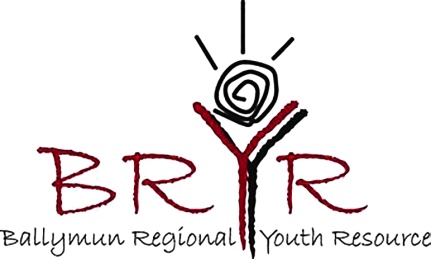 BRYR Counselling Request Form – For over 18’sTherapist:  ____________________		Start Date:____________________Private - Form to be returned to Sinead RyanReferral DetailsReferral DetailsReferral DetailsReferral DetailsReferral DetailsReferral DetailsReferral DetailsReferral Details	NameMobile Number:Mobile Number:Address:Email AddressAge & Date of BirthEmergency Contact NamePhone NumberGP NameGP NumberGP NumberGP AddressDetails of any medication you are you taking What are you needing help with right now?Have you attended counselling or other psychiatric services before.Have you attended counselling or other psychiatric services before.Have you attended counselling or other psychiatric services before.